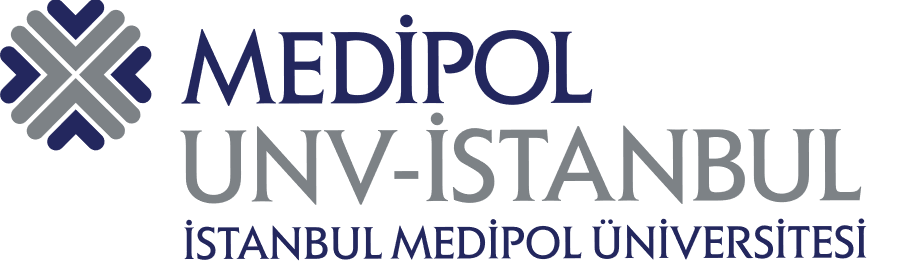                  GRADUATED STUDENT SATISFACTION SURVEYDear GraduatesThis survey was developed by the Quality Commission-Quality Accreditation Office of Istanbul Medipol University.. The application, analysis and evaluation of the survey will be carried out by the said unit. The aim of the survey is to learn the opinions and thoughts of our graduates in order to improve quality processes. The survey includes questions about first your personal information and then your evaluation of quality processes. Your credentials are not required. There are 5-point Likert ratings in each survey item to reflect your satisfaction levels. Please tick the items according to your satisfaction level. In the last part, you can write your comments and suggestions separately.Protection of personal privacy is essential in the survey.Thank you for your participation and support.Quality Commission-Quality Accreditation Office    SECTION 1: Personal Information (The information in this section will only be used for statistical purposes.)Graduated Program Type    :   Associate's Degree  ( )	Undergraduate ( )	Master's ( )	Doctorate ( ) Graduated Department               :  (Please choose…)Graduation Year                           :  (Please choose…)Employment Status                                   : .I work as a permanent staff in the public sector ()I work on a contract in the public sector () I work as a subcontractor in the public sector ()  I work in the private sector () I work in my own business () There is a company that I founded or partner with ()  The field I work is not related to my education () I am preparing for PPSE / Job exams () I haven't found a job yet ()Sex	                        : Woman ( )	Man ( )Age	                        :  (Please choose…)Unemployment period after graduation: (Please select ...: Less than 6 months () 6-12 months () 12-18 months () More than 18 months ()After graduating from Istanbul Medipol University, how many institutions have you worked for (including your current one): (1), (2), (3), (4 or more)In which province / region the institution / company you are working with is located: Istanbul (), Marmara () Out of Marmara () The aspects you want to improve in your career after graduating from Istanbul Medipol University: Theoretical Professional Information ( ) Information on Being an Implementer ( ) Foreign Language ( ) Computer Literacy Related to Your Field ( ) Communication skills ( )  Other ( )     SECTION 1: Personal Information (The information in this section will only be used for statistical purposes.)Graduated Program Type    :   Associate's Degree  ( )	Undergraduate ( )	Master's ( )	Doctorate ( ) Graduated Department               :  (Please choose…)Graduation Year                           :  (Please choose…)Employment Status                                   : .I work as a permanent staff in the public sector ()I work on a contract in the public sector () I work as a subcontractor in the public sector ()  I work in the private sector () I work in my own business () There is a company that I founded or partner with ()  The field I work is not related to my education () I am preparing for PPSE / Job exams () I haven't found a job yet ()Sex	                        : Woman ( )	Man ( )Age	                        :  (Please choose…)Unemployment period after graduation: (Please select ...: Less than 6 months () 6-12 months () 12-18 months () More than 18 months ()After graduating from Istanbul Medipol University, how many institutions have you worked for (including your current one): (1), (2), (3), (4 or more)In which province / region the institution / company you are working with is located: Istanbul (), Marmara () Out of Marmara () The aspects you want to improve in your career after graduating from Istanbul Medipol University: Theoretical Professional Information ( ) Information on Being an Implementer ( ) Foreign Language ( ) Computer Literacy Related to Your Field ( ) Communication skills ( )  Other ( )     SECTION 1: Personal Information (The information in this section will only be used for statistical purposes.)Graduated Program Type    :   Associate's Degree  ( )	Undergraduate ( )	Master's ( )	Doctorate ( ) Graduated Department               :  (Please choose…)Graduation Year                           :  (Please choose…)Employment Status                                   : .I work as a permanent staff in the public sector ()I work on a contract in the public sector () I work as a subcontractor in the public sector ()  I work in the private sector () I work in my own business () There is a company that I founded or partner with ()  The field I work is not related to my education () I am preparing for PPSE / Job exams () I haven't found a job yet ()Sex	                        : Woman ( )	Man ( )Age	                        :  (Please choose…)Unemployment period after graduation: (Please select ...: Less than 6 months () 6-12 months () 12-18 months () More than 18 months ()After graduating from Istanbul Medipol University, how many institutions have you worked for (including your current one): (1), (2), (3), (4 or more)In which province / region the institution / company you are working with is located: Istanbul (), Marmara () Out of Marmara () The aspects you want to improve in your career after graduating from Istanbul Medipol University: Theoretical Professional Information ( ) Information on Being an Implementer ( ) Foreign Language ( ) Computer Literacy Related to Your Field ( ) Communication skills ( )  Other ( )     SECTION 1: Personal Information (The information in this section will only be used for statistical purposes.)Graduated Program Type    :   Associate's Degree  ( )	Undergraduate ( )	Master's ( )	Doctorate ( ) Graduated Department               :  (Please choose…)Graduation Year                           :  (Please choose…)Employment Status                                   : .I work as a permanent staff in the public sector ()I work on a contract in the public sector () I work as a subcontractor in the public sector ()  I work in the private sector () I work in my own business () There is a company that I founded or partner with ()  The field I work is not related to my education () I am preparing for PPSE / Job exams () I haven't found a job yet ()Sex	                        : Woman ( )	Man ( )Age	                        :  (Please choose…)Unemployment period after graduation: (Please select ...: Less than 6 months () 6-12 months () 12-18 months () More than 18 months ()After graduating from Istanbul Medipol University, how many institutions have you worked for (including your current one): (1), (2), (3), (4 or more)In which province / region the institution / company you are working with is located: Istanbul (), Marmara () Out of Marmara () The aspects you want to improve in your career after graduating from Istanbul Medipol University: Theoretical Professional Information ( ) Information on Being an Implementer ( ) Foreign Language ( ) Computer Literacy Related to Your Field ( ) Communication skills ( )  Other ( )     SECTION 1: Personal Information (The information in this section will only be used for statistical purposes.)Graduated Program Type    :   Associate's Degree  ( )	Undergraduate ( )	Master's ( )	Doctorate ( ) Graduated Department               :  (Please choose…)Graduation Year                           :  (Please choose…)Employment Status                                   : .I work as a permanent staff in the public sector ()I work on a contract in the public sector () I work as a subcontractor in the public sector ()  I work in the private sector () I work in my own business () There is a company that I founded or partner with ()  The field I work is not related to my education () I am preparing for PPSE / Job exams () I haven't found a job yet ()Sex	                        : Woman ( )	Man ( )Age	                        :  (Please choose…)Unemployment period after graduation: (Please select ...: Less than 6 months () 6-12 months () 12-18 months () More than 18 months ()After graduating from Istanbul Medipol University, how many institutions have you worked for (including your current one): (1), (2), (3), (4 or more)In which province / region the institution / company you are working with is located: Istanbul (), Marmara () Out of Marmara () The aspects you want to improve in your career after graduating from Istanbul Medipol University: Theoretical Professional Information ( ) Information on Being an Implementer ( ) Foreign Language ( ) Computer Literacy Related to Your Field ( ) Communication skills ( )  Other ( )     SECTION 1: Personal Information (The information in this section will only be used for statistical purposes.)Graduated Program Type    :   Associate's Degree  ( )	Undergraduate ( )	Master's ( )	Doctorate ( ) Graduated Department               :  (Please choose…)Graduation Year                           :  (Please choose…)Employment Status                                   : .I work as a permanent staff in the public sector ()I work on a contract in the public sector () I work as a subcontractor in the public sector ()  I work in the private sector () I work in my own business () There is a company that I founded or partner with ()  The field I work is not related to my education () I am preparing for PPSE / Job exams () I haven't found a job yet ()Sex	                        : Woman ( )	Man ( )Age	                        :  (Please choose…)Unemployment period after graduation: (Please select ...: Less than 6 months () 6-12 months () 12-18 months () More than 18 months ()After graduating from Istanbul Medipol University, how many institutions have you worked for (including your current one): (1), (2), (3), (4 or more)In which province / region the institution / company you are working with is located: Istanbul (), Marmara () Out of Marmara () The aspects you want to improve in your career after graduating from Istanbul Medipol University: Theoretical Professional Information ( ) Information on Being an Implementer ( ) Foreign Language ( ) Computer Literacy Related to Your Field ( ) Communication skills ( )  Other ( )     SECTION 1: Personal Information (The information in this section will only be used for statistical purposes.)Graduated Program Type    :   Associate's Degree  ( )	Undergraduate ( )	Master's ( )	Doctorate ( ) Graduated Department               :  (Please choose…)Graduation Year                           :  (Please choose…)Employment Status                                   : .I work as a permanent staff in the public sector ()I work on a contract in the public sector () I work as a subcontractor in the public sector ()  I work in the private sector () I work in my own business () There is a company that I founded or partner with ()  The field I work is not related to my education () I am preparing for PPSE / Job exams () I haven't found a job yet ()Sex	                        : Woman ( )	Man ( )Age	                        :  (Please choose…)Unemployment period after graduation: (Please select ...: Less than 6 months () 6-12 months () 12-18 months () More than 18 months ()After graduating from Istanbul Medipol University, how many institutions have you worked for (including your current one): (1), (2), (3), (4 or more)In which province / region the institution / company you are working with is located: Istanbul (), Marmara () Out of Marmara () The aspects you want to improve in your career after graduating from Istanbul Medipol University: Theoretical Professional Information ( ) Information on Being an Implementer ( ) Foreign Language ( ) Computer Literacy Related to Your Field ( ) Communication skills ( )  Other ( )     SECTION 1: Personal Information (The information in this section will only be used for statistical purposes.)Graduated Program Type    :   Associate's Degree  ( )	Undergraduate ( )	Master's ( )	Doctorate ( ) Graduated Department               :  (Please choose…)Graduation Year                           :  (Please choose…)Employment Status                                   : .I work as a permanent staff in the public sector ()I work on a contract in the public sector () I work as a subcontractor in the public sector ()  I work in the private sector () I work in my own business () There is a company that I founded or partner with ()  The field I work is not related to my education () I am preparing for PPSE / Job exams () I haven't found a job yet ()Sex	                        : Woman ( )	Man ( )Age	                        :  (Please choose…)Unemployment period after graduation: (Please select ...: Less than 6 months () 6-12 months () 12-18 months () More than 18 months ()After graduating from Istanbul Medipol University, how many institutions have you worked for (including your current one): (1), (2), (3), (4 or more)In which province / region the institution / company you are working with is located: Istanbul (), Marmara () Out of Marmara () The aspects you want to improve in your career after graduating from Istanbul Medipol University: Theoretical Professional Information ( ) Information on Being an Implementer ( ) Foreign Language ( ) Computer Literacy Related to Your Field ( ) Communication skills ( )  Other ( )     SECTION 1: Personal Information (The information in this section will only be used for statistical purposes.)Graduated Program Type    :   Associate's Degree  ( )	Undergraduate ( )	Master's ( )	Doctorate ( ) Graduated Department               :  (Please choose…)Graduation Year                           :  (Please choose…)Employment Status                                   : .I work as a permanent staff in the public sector ()I work on a contract in the public sector () I work as a subcontractor in the public sector ()  I work in the private sector () I work in my own business () There is a company that I founded or partner with ()  The field I work is not related to my education () I am preparing for PPSE / Job exams () I haven't found a job yet ()Sex	                        : Woman ( )	Man ( )Age	                        :  (Please choose…)Unemployment period after graduation: (Please select ...: Less than 6 months () 6-12 months () 12-18 months () More than 18 months ()After graduating from Istanbul Medipol University, how many institutions have you worked for (including your current one): (1), (2), (3), (4 or more)In which province / region the institution / company you are working with is located: Istanbul (), Marmara () Out of Marmara () The aspects you want to improve in your career after graduating from Istanbul Medipol University: Theoretical Professional Information ( ) Information on Being an Implementer ( ) Foreign Language ( ) Computer Literacy Related to Your Field ( ) Communication skills ( )  Other ( )     SECTION 1: Personal Information (The information in this section will only be used for statistical purposes.)Graduated Program Type    :   Associate's Degree  ( )	Undergraduate ( )	Master's ( )	Doctorate ( ) Graduated Department               :  (Please choose…)Graduation Year                           :  (Please choose…)Employment Status                                   : .I work as a permanent staff in the public sector ()I work on a contract in the public sector () I work as a subcontractor in the public sector ()  I work in the private sector () I work in my own business () There is a company that I founded or partner with ()  The field I work is not related to my education () I am preparing for PPSE / Job exams () I haven't found a job yet ()Sex	                        : Woman ( )	Man ( )Age	                        :  (Please choose…)Unemployment period after graduation: (Please select ...: Less than 6 months () 6-12 months () 12-18 months () More than 18 months ()After graduating from Istanbul Medipol University, how many institutions have you worked for (including your current one): (1), (2), (3), (4 or more)In which province / region the institution / company you are working with is located: Istanbul (), Marmara () Out of Marmara () The aspects you want to improve in your career after graduating from Istanbul Medipol University: Theoretical Professional Information ( ) Information on Being an Implementer ( ) Foreign Language ( ) Computer Literacy Related to Your Field ( ) Communication skills ( )  Other ( ) SECTION 2: SATISFACTION ASSESSMENT CRITERIA You may rate the following items on a scale from 1 (Strongly Disagree) to 5 (Strongly Agree). If you have no idea about any item, you may mark the option "No Idea"You may rate the following items on a scale from 1 (Strongly Disagree) to 5 (Strongly Agree). If you have no idea about any item, you may mark the option "No Idea"You may rate the following items on a scale from 1 (Strongly Disagree) to 5 (Strongly Agree). If you have no idea about any item, you may mark the option "No Idea"You may rate the following items on a scale from 1 (Strongly Disagree) to 5 (Strongly Agree). If you have no idea about any item, you may mark the option "No Idea"You may rate the following items on a scale from 1 (Strongly Disagree) to 5 (Strongly Agree). If you have no idea about any item, you may mark the option "No Idea"You may rate the following items on a scale from 1 (Strongly Disagree) to 5 (Strongly Agree). If you have no idea about any item, you may mark the option "No Idea"You may rate the following items on a scale from 1 (Strongly Disagree) to 5 (Strongly Agree). If you have no idea about any item, you may mark the option "No Idea"SECTION 2: SATISFACTION ASSESSMENT CRITERIA 122345Strongly DisagreeDisagreeDisagreePartly AgreeAgreeStrongly AgreeNo Idea11I am proud to be a graduate of Istanbul Medipol University.22I came to Istanbul Medipol University with a conscious choice.33I had an idea about the features and content of the episode / program I graduated from before I made my choice.44I use the information about the field I graduated from in my career.55The education I received in the department / program I graduated from made me feel competent in my career.66The education I received met my expectations at the beginning of my career.77I believe that the education I received improved my skills to work in a team with members of different disciplines.88I believe that the education I received improved my decision-making, problem-solving and solution-oriented thinking skills.99I believe that the education I received improved my critical thinking skills.1010I believe that the education I received improved my creativity and entrepreneurship skills.1111I have the competence to use technological tools and methods as required by my field.1212During the education I received, I received recommendations for the needs of the career and business world.1313As a result of the education I received, I have a foreign language knowledge at a level to communicate in my field.1414During my education, I gained access to information and research skills.1515During my education, I had the competence to use information systems at the level required by my field.1616The scholarship opportunities provided by the university were sufficient.1717I think the education I received improved my communication skills with people.1818I think that I gained the understanding of ethics and professional responsibility during my education.1919I am satisfied with the department I am currently studying at2020During my education, various opportunities were offered to get to know the business world.2121I find the opportunities and facilities related to postgraduate education at Istanbul Medipol University sufficient.2222I was satisfied with the internship opportunities offered during my education.2323The opportunities provided for social responsibility projects at Istanbul Medipol University were sufficient.2424I recommend the department / program I graduated from Istanbul Medipol University.2525Being a graduate of Istanbul Medipol University gave me an advantage in my first job.  26  26I believe that being a graduate of Istanbul Medipol University has given me an advantage in my career development.2727I was pleased with our graduation ceremony organization.2828As a graduate of Istanbul Medipol University, I would like to be a member of the Alumni Association and participate in its activities. 29 29I am satisfied with the work of our university's Quality Commission.3030Section 3: What are the strengths of the graduates of your department? Section 3: What are the strengths of the graduates of your department? Section 3: What are the strengths of the graduates of your department? Section 3: What are the strengths of the graduates of your department? Section 3: What are the strengths of the graduates of your department? Section 3: What are the strengths of the graduates of your department? Section 3: What are the strengths of the graduates of your department? Section 3: What are the strengths of the graduates of your department? (Elective; You can choose more than one option.) Receiving a qualified educationThe positive image of the university in societyHaving the competence to work in the public and private sectorHaving taken courses from caring and qualified faculty membersHigh levels of success in civil service examsHaving a command of research technologiesBeing successful in terms of theoretical knowledge and practice in the fieldTaking courses supported by technological tools and equipmentHaving strong social skillsStrong research, inquiry and synthesis skillsHaving a habit of working in harmony(Elective; You can choose more than one option.) Receiving a qualified educationThe positive image of the university in societyHaving the competence to work in the public and private sectorHaving taken courses from caring and qualified faculty membersHigh levels of success in civil service examsHaving a command of research technologiesBeing successful in terms of theoretical knowledge and practice in the fieldTaking courses supported by technological tools and equipmentHaving strong social skillsStrong research, inquiry and synthesis skillsHaving a habit of working in harmony(Elective; You can choose more than one option.) Receiving a qualified educationThe positive image of the university in societyHaving the competence to work in the public and private sectorHaving taken courses from caring and qualified faculty membersHigh levels of success in civil service examsHaving a command of research technologiesBeing successful in terms of theoretical knowledge and practice in the fieldTaking courses supported by technological tools and equipmentHaving strong social skillsStrong research, inquiry and synthesis skillsHaving a habit of working in harmony(Elective; You can choose more than one option.) Receiving a qualified educationThe positive image of the university in societyHaving the competence to work in the public and private sectorHaving taken courses from caring and qualified faculty membersHigh levels of success in civil service examsHaving a command of research technologiesBeing successful in terms of theoretical knowledge and practice in the fieldTaking courses supported by technological tools and equipmentHaving strong social skillsStrong research, inquiry and synthesis skillsHaving a habit of working in harmony(Elective; You can choose more than one option.) Receiving a qualified educationThe positive image of the university in societyHaving the competence to work in the public and private sectorHaving taken courses from caring and qualified faculty membersHigh levels of success in civil service examsHaving a command of research technologiesBeing successful in terms of theoretical knowledge and practice in the fieldTaking courses supported by technological tools and equipmentHaving strong social skillsStrong research, inquiry and synthesis skillsHaving a habit of working in harmony(Elective; You can choose more than one option.) Receiving a qualified educationThe positive image of the university in societyHaving the competence to work in the public and private sectorHaving taken courses from caring and qualified faculty membersHigh levels of success in civil service examsHaving a command of research technologiesBeing successful in terms of theoretical knowledge and practice in the fieldTaking courses supported by technological tools and equipmentHaving strong social skillsStrong research, inquiry and synthesis skillsHaving a habit of working in harmony(Elective; You can choose more than one option.) Receiving a qualified educationThe positive image of the university in societyHaving the competence to work in the public and private sectorHaving taken courses from caring and qualified faculty membersHigh levels of success in civil service examsHaving a command of research technologiesBeing successful in terms of theoretical knowledge and practice in the fieldTaking courses supported by technological tools and equipmentHaving strong social skillsStrong research, inquiry and synthesis skillsHaving a habit of working in harmony(Elective; You can choose more than one option.) Receiving a qualified educationThe positive image of the university in societyHaving the competence to work in the public and private sectorHaving taken courses from caring and qualified faculty membersHigh levels of success in civil service examsHaving a command of research technologiesBeing successful in terms of theoretical knowledge and practice in the fieldTaking courses supported by technological tools and equipmentHaving strong social skillsStrong research, inquiry and synthesis skillsHaving a habit of working in harmony(Elective; You can choose more than one option.) Receiving a qualified educationThe positive image of the university in societyHaving the competence to work in the public and private sectorHaving taken courses from caring and qualified faculty membersHigh levels of success in civil service examsHaving a command of research technologiesBeing successful in terms of theoretical knowledge and practice in the fieldTaking courses supported by technological tools and equipmentHaving strong social skillsStrong research, inquiry and synthesis skillsHaving a habit of working in harmony(Elective; You can choose more than one option.) Receiving a qualified educationThe positive image of the university in societyHaving the competence to work in the public and private sectorHaving taken courses from caring and qualified faculty membersHigh levels of success in civil service examsHaving a command of research technologiesBeing successful in terms of theoretical knowledge and practice in the fieldTaking courses supported by technological tools and equipmentHaving strong social skillsStrong research, inquiry and synthesis skillsHaving a habit of working in harmony31What are the weaknesses of the graduates of your department?  What are the weaknesses of the graduates of your department?  What are the weaknesses of the graduates of your department?  What are the weaknesses of the graduates of your department?  What are the weaknesses of the graduates of your department?  What are the weaknesses of the graduates of your department?  What are the weaknesses of the graduates of your department?  What are the weaknesses of the graduates of your department?  What are the weaknesses of the graduates of your department?  (Elective; You can choose more than one option.) Inadequate application and laboratory skillsReceiving an education based on memorizationLack of a system for tracking and communicating graduated alumniQuick forgetting of information obtained due to exam-oriented workDifficulty in adapting knowledge and skills to current conditionsInsufficient knowledge of foreign languagesHaving problems with adaptation to the professionDifficulty in applying theoretical knowledge to practiceInsufficient theoretical information about the fieldPoor communication skillsInadequate research and inquiry skills(Elective; You can choose more than one option.) Inadequate application and laboratory skillsReceiving an education based on memorizationLack of a system for tracking and communicating graduated alumniQuick forgetting of information obtained due to exam-oriented workDifficulty in adapting knowledge and skills to current conditionsInsufficient knowledge of foreign languagesHaving problems with adaptation to the professionDifficulty in applying theoretical knowledge to practiceInsufficient theoretical information about the fieldPoor communication skillsInadequate research and inquiry skills(Elective; You can choose more than one option.) Inadequate application and laboratory skillsReceiving an education based on memorizationLack of a system for tracking and communicating graduated alumniQuick forgetting of information obtained due to exam-oriented workDifficulty in adapting knowledge and skills to current conditionsInsufficient knowledge of foreign languagesHaving problems with adaptation to the professionDifficulty in applying theoretical knowledge to practiceInsufficient theoretical information about the fieldPoor communication skillsInadequate research and inquiry skills(Elective; You can choose more than one option.) Inadequate application and laboratory skillsReceiving an education based on memorizationLack of a system for tracking and communicating graduated alumniQuick forgetting of information obtained due to exam-oriented workDifficulty in adapting knowledge and skills to current conditionsInsufficient knowledge of foreign languagesHaving problems with adaptation to the professionDifficulty in applying theoretical knowledge to practiceInsufficient theoretical information about the fieldPoor communication skillsInadequate research and inquiry skills(Elective; You can choose more than one option.) Inadequate application and laboratory skillsReceiving an education based on memorizationLack of a system for tracking and communicating graduated alumniQuick forgetting of information obtained due to exam-oriented workDifficulty in adapting knowledge and skills to current conditionsInsufficient knowledge of foreign languagesHaving problems with adaptation to the professionDifficulty in applying theoretical knowledge to practiceInsufficient theoretical information about the fieldPoor communication skillsInadequate research and inquiry skills(Elective; You can choose more than one option.) Inadequate application and laboratory skillsReceiving an education based on memorizationLack of a system for tracking and communicating graduated alumniQuick forgetting of information obtained due to exam-oriented workDifficulty in adapting knowledge and skills to current conditionsInsufficient knowledge of foreign languagesHaving problems with adaptation to the professionDifficulty in applying theoretical knowledge to practiceInsufficient theoretical information about the fieldPoor communication skillsInadequate research and inquiry skills(Elective; You can choose more than one option.) Inadequate application and laboratory skillsReceiving an education based on memorizationLack of a system for tracking and communicating graduated alumniQuick forgetting of information obtained due to exam-oriented workDifficulty in adapting knowledge and skills to current conditionsInsufficient knowledge of foreign languagesHaving problems with adaptation to the professionDifficulty in applying theoretical knowledge to practiceInsufficient theoretical information about the fieldPoor communication skillsInadequate research and inquiry skills(Elective; You can choose more than one option.) Inadequate application and laboratory skillsReceiving an education based on memorizationLack of a system for tracking and communicating graduated alumniQuick forgetting of information obtained due to exam-oriented workDifficulty in adapting knowledge and skills to current conditionsInsufficient knowledge of foreign languagesHaving problems with adaptation to the professionDifficulty in applying theoretical knowledge to practiceInsufficient theoretical information about the fieldPoor communication skillsInadequate research and inquiry skills(Elective; You can choose more than one option.) Inadequate application and laboratory skillsReceiving an education based on memorizationLack of a system for tracking and communicating graduated alumniQuick forgetting of information obtained due to exam-oriented workDifficulty in adapting knowledge and skills to current conditionsInsufficient knowledge of foreign languagesHaving problems with adaptation to the professionDifficulty in applying theoretical knowledge to practiceInsufficient theoretical information about the fieldPoor communication skillsInadequate research and inquiry skills(Elective; You can choose more than one option.) Inadequate application and laboratory skillsReceiving an education based on memorizationLack of a system for tracking and communicating graduated alumniQuick forgetting of information obtained due to exam-oriented workDifficulty in adapting knowledge and skills to current conditionsInsufficient knowledge of foreign languagesHaving problems with adaptation to the professionDifficulty in applying theoretical knowledge to practiceInsufficient theoretical information about the fieldPoor communication skillsInadequate research and inquiry skills32What are the future opportunities for graduates of your department? What are the future opportunities for graduates of your department? What are the future opportunities for graduates of your department? What are the future opportunities for graduates of your department? What are the future opportunities for graduates of your department? What are the future opportunities for graduates of your department? What are the future opportunities for graduates of your department? What are the future opportunities for graduates of your department? What are the future opportunities for graduates of your department? (Elective; You can choose more than one option.) Having a young and dynamic academic staffThe widespread understanding of lifelong educationEstablishing new universities and increasing capacity in higher educationIncreasing need for specialist servicesWide professional areas to work inOpportunities to transition to academic lifeContinuation of the importance of the department in the futureOpportunity to work in public and private sectorsTechnological developments and increased use of information systems(Elective; You can choose more than one option.) Having a young and dynamic academic staffThe widespread understanding of lifelong educationEstablishing new universities and increasing capacity in higher educationIncreasing need for specialist servicesWide professional areas to work inOpportunities to transition to academic lifeContinuation of the importance of the department in the futureOpportunity to work in public and private sectorsTechnological developments and increased use of information systems(Elective; You can choose more than one option.) Having a young and dynamic academic staffThe widespread understanding of lifelong educationEstablishing new universities and increasing capacity in higher educationIncreasing need for specialist servicesWide professional areas to work inOpportunities to transition to academic lifeContinuation of the importance of the department in the futureOpportunity to work in public and private sectorsTechnological developments and increased use of information systems(Elective; You can choose more than one option.) Having a young and dynamic academic staffThe widespread understanding of lifelong educationEstablishing new universities and increasing capacity in higher educationIncreasing need for specialist servicesWide professional areas to work inOpportunities to transition to academic lifeContinuation of the importance of the department in the futureOpportunity to work in public and private sectorsTechnological developments and increased use of information systems(Elective; You can choose more than one option.) Having a young and dynamic academic staffThe widespread understanding of lifelong educationEstablishing new universities and increasing capacity in higher educationIncreasing need for specialist servicesWide professional areas to work inOpportunities to transition to academic lifeContinuation of the importance of the department in the futureOpportunity to work in public and private sectorsTechnological developments and increased use of information systems(Elective; You can choose more than one option.) Having a young and dynamic academic staffThe widespread understanding of lifelong educationEstablishing new universities and increasing capacity in higher educationIncreasing need for specialist servicesWide professional areas to work inOpportunities to transition to academic lifeContinuation of the importance of the department in the futureOpportunity to work in public and private sectorsTechnological developments and increased use of information systems(Elective; You can choose more than one option.) Having a young and dynamic academic staffThe widespread understanding of lifelong educationEstablishing new universities and increasing capacity in higher educationIncreasing need for specialist servicesWide professional areas to work inOpportunities to transition to academic lifeContinuation of the importance of the department in the futureOpportunity to work in public and private sectorsTechnological developments and increased use of information systems(Elective; You can choose more than one option.) Having a young and dynamic academic staffThe widespread understanding of lifelong educationEstablishing new universities and increasing capacity in higher educationIncreasing need for specialist servicesWide professional areas to work inOpportunities to transition to academic lifeContinuation of the importance of the department in the futureOpportunity to work in public and private sectorsTechnological developments and increased use of information systems(Elective; You can choose more than one option.) Having a young and dynamic academic staffThe widespread understanding of lifelong educationEstablishing new universities and increasing capacity in higher educationIncreasing need for specialist servicesWide professional areas to work inOpportunities to transition to academic lifeContinuation of the importance of the department in the futureOpportunity to work in public and private sectorsTechnological developments and increased use of information systems(Elective; You can choose more than one option.) Having a young and dynamic academic staffThe widespread understanding of lifelong educationEstablishing new universities and increasing capacity in higher educationIncreasing need for specialist servicesWide professional areas to work inOpportunities to transition to academic lifeContinuation of the importance of the department in the futureOpportunity to work in public and private sectorsTechnological developments and increased use of information systems33What are the future threats you see for graduates of your department? What are the future threats you see for graduates of your department? What are the future threats you see for graduates of your department? What are the future threats you see for graduates of your department? What are the future threats you see for graduates of your department? What are the future threats you see for graduates of your department? What are the future threats you see for graduates of your department? What are the future threats you see for graduates of your department? What are the future threats you see for graduates of your department? (Elective; You can choose more than one option.) Increase in the number of department graduates creates competition among graduatesFailure to keep up with changeInsufficient foreign language teachingNot paying enough attention to personal developmentThe number of graduates exceeding the employment capacityInsufficient number of academic staffInsufficient number of elective coursesCourse contents are not suitable for the needs of the dayThe weakening of the reputation of the profession in society(Elective; You can choose more than one option.) Increase in the number of department graduates creates competition among graduatesFailure to keep up with changeInsufficient foreign language teachingNot paying enough attention to personal developmentThe number of graduates exceeding the employment capacityInsufficient number of academic staffInsufficient number of elective coursesCourse contents are not suitable for the needs of the dayThe weakening of the reputation of the profession in society(Elective; You can choose more than one option.) Increase in the number of department graduates creates competition among graduatesFailure to keep up with changeInsufficient foreign language teachingNot paying enough attention to personal developmentThe number of graduates exceeding the employment capacityInsufficient number of academic staffInsufficient number of elective coursesCourse contents are not suitable for the needs of the dayThe weakening of the reputation of the profession in society(Elective; You can choose more than one option.) Increase in the number of department graduates creates competition among graduatesFailure to keep up with changeInsufficient foreign language teachingNot paying enough attention to personal developmentThe number of graduates exceeding the employment capacityInsufficient number of academic staffInsufficient number of elective coursesCourse contents are not suitable for the needs of the dayThe weakening of the reputation of the profession in society(Elective; You can choose more than one option.) Increase in the number of department graduates creates competition among graduatesFailure to keep up with changeInsufficient foreign language teachingNot paying enough attention to personal developmentThe number of graduates exceeding the employment capacityInsufficient number of academic staffInsufficient number of elective coursesCourse contents are not suitable for the needs of the dayThe weakening of the reputation of the profession in society(Elective; You can choose more than one option.) Increase in the number of department graduates creates competition among graduatesFailure to keep up with changeInsufficient foreign language teachingNot paying enough attention to personal developmentThe number of graduates exceeding the employment capacityInsufficient number of academic staffInsufficient number of elective coursesCourse contents are not suitable for the needs of the dayThe weakening of the reputation of the profession in society(Elective; You can choose more than one option.) Increase in the number of department graduates creates competition among graduatesFailure to keep up with changeInsufficient foreign language teachingNot paying enough attention to personal developmentThe number of graduates exceeding the employment capacityInsufficient number of academic staffInsufficient number of elective coursesCourse contents are not suitable for the needs of the dayThe weakening of the reputation of the profession in society(Elective; You can choose more than one option.) Increase in the number of department graduates creates competition among graduatesFailure to keep up with changeInsufficient foreign language teachingNot paying enough attention to personal developmentThe number of graduates exceeding the employment capacityInsufficient number of academic staffInsufficient number of elective coursesCourse contents are not suitable for the needs of the dayThe weakening of the reputation of the profession in society(Elective; You can choose more than one option.) Increase in the number of department graduates creates competition among graduatesFailure to keep up with changeInsufficient foreign language teachingNot paying enough attention to personal developmentThe number of graduates exceeding the employment capacityInsufficient number of academic staffInsufficient number of elective coursesCourse contents are not suitable for the needs of the dayThe weakening of the reputation of the profession in society(Elective; You can choose more than one option.) Increase in the number of department graduates creates competition among graduatesFailure to keep up with changeInsufficient foreign language teachingNot paying enough attention to personal developmentThe number of graduates exceeding the employment capacityInsufficient number of academic staffInsufficient number of elective coursesCourse contents are not suitable for the needs of the dayThe weakening of the reputation of the profession in society34SECTION 4: Any Other Comments That You'd Like to Communicate Other Than The Questions Above:SECTION 4: Any Other Comments That You'd Like to Communicate Other Than The Questions Above:SECTION 4: Any Other Comments That You'd Like to Communicate Other Than The Questions Above:SECTION 4: Any Other Comments That You'd Like to Communicate Other Than The Questions Above:SECTION 4: Any Other Comments That You'd Like to Communicate Other Than The Questions Above:SECTION 4: Any Other Comments That You'd Like to Communicate Other Than The Questions Above:SECTION 4: Any Other Comments That You'd Like to Communicate Other Than The Questions Above:SECTION 4: Any Other Comments That You'd Like to Communicate Other Than The Questions Above:SECTION 4: Any Other Comments That You'd Like to Communicate Other Than The Questions Above: